CGC1DI										Nom: _____________________L’HEURE A 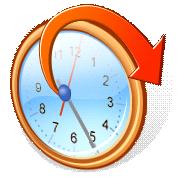 L’ECHELLE INTERNATIONALE Les voyages en avion réservent quelques fois des surprises…à commencer par l’obligation d’ajuster notre montre lors de notre arrivée en sol étranger.  Tout cela est à cause du décalage horaire! 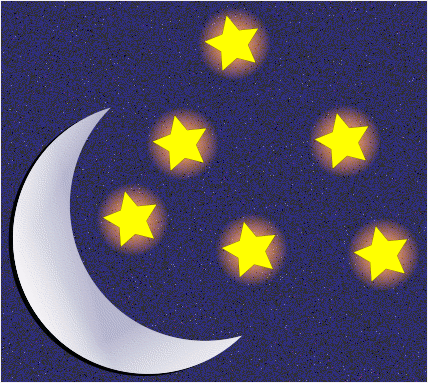 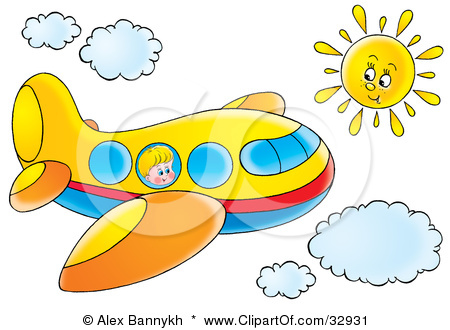 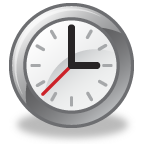 